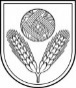 Rēzeknes novada Jaunatnes Florbola līga2020.gada sezonaJauniešiN.p.k.Komanda1234567PunktiVieta1.Kaunatas vsk.2:84:20:931.Kaunatas vsk.03032.Kantinieki5:89:09:462.Kantinieki03363.FK Panhners8:22:84:263.FK Panhners30364.Viļāni 22:44:03:434.Viļāni 203035.Rēzeknes novads8:58:210:495.Rēzeknes novads33396.Kalhozniki0:90:44:1006.Kalhozniki00007.Viļāni 19:04:92:44:367.Viļāni 130036